AYUNTAMIENTO DE LA PARRILLA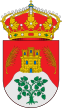 ENTREGA DE  MASCARILLASInformamos que mañana Lunes, se buzonearán (debidamente embolsadas) las Mascarillas Sanitarias enviadas por la Diputación de Valladolid.Queremos además también informar de que por parte del Ayuntamiento se ha comprado el material necesario para coser mascarillas, tanto para adultos como para niños, por lo que, una vez adquirido el material necesario, necesitamos la colaboración de todas aquellas personas que quieran colaborar cosiéndolas.Quienes estéis interesados poneros en contacto con Judit García o Israel Tovar para recibir la información necesaria.TELEFONO JUDIT GARCIA:	 651 02 74 57TELÉFONO ISRAEL TOVAR:      685 86 38 30GRACIAS POR VUESTRA COLABORACION